ALLEGATO N. 11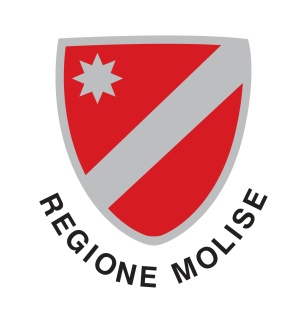 Elezione del Consiglio regionale e delPresidente della Giunta regionale del MoliseMODELLO DI DICHIARAZIONEDI COLLEGAMENTO DI UNA CANDIDATURA A PRESIDENTE DELLA GIUNTA REGIONALE CON UNA O PIÙ LISTE REGIONALIElezione del Consiglio regionale e del Presidente della Giunta regionale del Molisedi domenica 22 aprile 2018Il sottoscritto Sig. …………………..…..………………………………………………………, nato a ……………………………………….…………., il …………………………… e domiciliato in …………………………………………………………………………..…………….,nella sua qualità di candidato a Presidente della Giunta regionale contraddistinto dal seguente contrassegno……………………………………………………………………………………………………………………………………………………………………..……………………………………………………………………………………………………………………DICHIARA IL COLLEGAMENTO DELLA PROPRIA CANDIDATURAcon la seguente lista regionale …..………..……………………………………………………….contraddistinta  dal seguente contrassegno:………………………………………………………………………………………………………..………………………………………………………………………………………………………con le seguenti liste regionali ………………………………………………………………………………………………………..………………………………………………………………………………………………………contraddistinte dal seguente contrassegno:…………………………………………………………………………………………………………………………………………………………………………………………………………………………………………………………………………………………………………………………………………………………………………………………………………………………………….………………………………………………………(firma)AUTENTICAZIONE (1) DELLA FIRMAA norma dell’art. 21 del decreto del Presidente della Repubblica 28 dicembre 2000, n. 445, certifico vera ed autentica le firma, apposta in mia presenza, del Sig. ………………………………………………………………………………, da me identificato mediante ………………………………………………………………………………………………., ………….…………….. 2018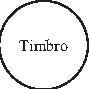 ………………………………………………………….…………Firma (nome e cognome per esteso) e qualifica del pubblico ufficiale che procede all’autenticazione(1).  Può autenticare uno dei soggetti espressamente previsti dall'art. 14 della legge 21 marzo 1990, n. 53, e successive modificazioni.